Career and Enterprise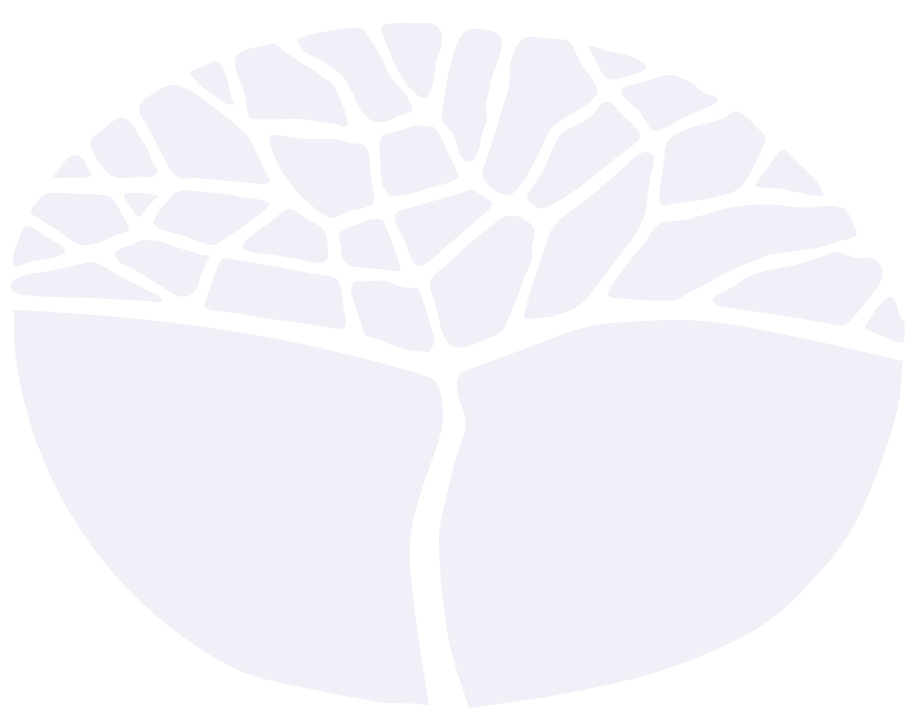 General courseExternally set task Sample 2016Note: This Externally set task sample is based on the following content from Unit 3 of the Year 12 General syllabus:identify personal and professional skills and attributes and understand their link to career developmentself-management strategies to enhance personal change and growth, including:self-reflection construction of SMART (specific, measurable, achievable, realistic, time based) goalsinteracting with others through teamwork and networkingidentify personal and professional learning opportunities and understand their link to career developmentremaining employable in constantly changing workplaces, including:undertaking training and up-skillingnetworking and e-networkingthe impact of social, cultural and technological change on current work patterns and work settingsthe impact of global trends on the workforce, including:the ageing workforcea more mobile populationchanging work roles of family memberse-commerce (for example, online shopping)overseas outsourcingIn future years, this information will be provided late in Term 3 of the year prior to the conduct of the Externally set task. This will enable teachers to tailor their teaching and learning program to ensure that the content is delivered prior to the students undertaking the task in Term 2 of Year 12.Copyright© School Curriculum and Standards Authority, 2014This document – apart from any third party copyright material contained in it – may be freely copied, or communicated on an intranet, for non-commercial purposes in educational institutions, provided that the School Curriculum and Standards Authority is acknowledged as the copyright owner, and that the Authority’s moral rights are not infringed.Copying or communication for any other purpose can be done only within the terms of the Copyright Act 1968 or with prior written permission of the School Curriculum and Standards Authority. Copying or communication of any third party copyright material can be done only within the terms of the Copyright Act 1968 or with permission of the copyright owners.Any content in this document that has been derived from the Australian Curriculum may be used under the terms of the Creative Commons Attribution-NonCommercial 3.0 Australia licenceDisclaimerAny resources such as texts, websites and so on that may be referred to in this document are provided as examples of resources that teachers can use to support their learning programs. Their inclusion does not imply that they are mandatory or that they are the only resources relevant to the course.Career and EnterpriseExternally set task Working time for the task: 60 minutesTotal marks: 	36 marksWeighting:  	15% of the school mark To stay up-to-date in any work environment requires ongoing personal and professional training and development.	(6 marks)State one of your own personal career goals:Career goal ______________________________________________________________________Using the career goal stated:(a)	Identify one (1) personal development opportunity and explain how this would help you to achieve your stated career goal.	(3 marks)	Personal development opportunity: __________________________________________________	________________________________________________________________________________	________________________________________________________________________________	________________________________________________________________________________	________________________________________________________________________________(b)	Identify one (1) professional development opportunity and explain how this would help you to achieve your stated career goal.	(3 marks)	Professional development opportunity: _______________________________________________	________________________________________________________________________________	________________________________________________________________________________	________________________________________________________________________________	________________________________________________________________________________Identify a job you are interested in and choose two (2) skills that you have and explain how each of these skills would demonstrate your suitability for this job.	(4 marks)Job: ____________________________________________________________________________Skill 1________________________________________________________________________________________________________________________________________________________________________________________________________________________________________________________________________________________________________________________________Skill 2________________________________________________________________________________________________________________________________________________________________________________________________________________________________________________________________________________________________________________________________Identify another job, different to the one identified in Question 2, in which you are interested. Choose two (2) attributes you have and explain how each of these attributes demonstrates your suitability for this job.(4 marks)Job: ____________________________________________________________________________Attribute 1________________________________________________________________________________________________________________________________________________________________________________________________________________________________________________________________________________________________________________________________Attribute 2________________________________________________________________________________________________________________________________________________________________________________________________________________________________________________________________________________________________________________________________In the past 20 years, there has been considerable change in workplaces. Discuss three (3) of these changes and the impact that each change has had on the workplace.(9 marks)Change 1________________________________________________________________________________________________________________________________________________________________________________________________________________________________________________________________________________________________________________________________________________________________________________________________________________________________________________________________________________________________Change 2________________________________________________________________________________________________________________________________________________________________________________________________________________________________________________________________________________________________________________________________________________________________________________________________________________________________________________________________________________________________Change 3________________________________________________________________________________________________________________________________________________________________________________________________________________________________________________________________________________________________________________________________________________________________________________________________________________________________________________________________________________________________Explain two (2) ways you can make sure that you stay employable when workplaces are constantly changing.(4 marks)Way 1________________________________________________________________________________________________________________________________________________________________________________________________________________________________________________________________________________________________________________________________Way 2________________________________________________________________________________________________________________________________________________________________________________________________________________________________________________________________________________________________________________________________Chelsea has a job interview for a part-time job at a large hardware store. List three (3) interview techniques that she could use and explain how each of these may help her get the job.(9 marks)Interview technique 1: _____________________________________________________________________________________________________________________________________________________________________________________________________________________________________________________________________________________________________________________________________________________________________________________________Interview technique 2: _____________________________________________________________________________________________________________________________________________________________________________________________________________________________________________________________________________________________________________________________________________________________________________________________Interview technique 3: _____________________________________________________________________________________________________________________________________________________________________________________________________________________________________________________________________________________________________________________________________________________________________________________________